PENURUNAN METODE NICKALLS DANPENERAPANNYA PADA PENYELESAIANPERSAMAAN KUBIKSKRIPSI SARJANA MATEMATIKAOLEH :MISNAWATIBP. 1010431009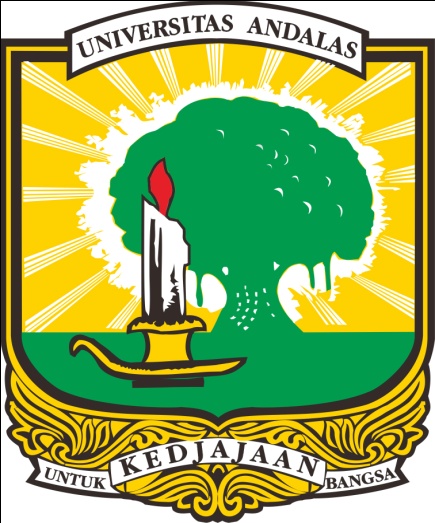 JURUSAN METEMATIKAFAKULTAS MATEMATIKA DAN ILMU PENGETAHUAN ALAMAUNIVERSITAS ANDALASPADANG2016